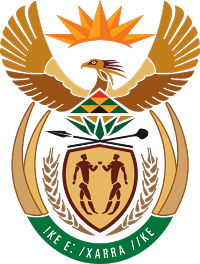 MINISTRY FOR COOPERATIVE GOVERNANCE AND TRADITIONAL AFFAIRSREPUBLIC OF SOUTH AFRICANATIONAL ASSEMBLYQUESTION FOR WRITTEN REPLYQUESTION NUMBER 2015/4097DATE OF PUBLICATION: 20 NOVEMBER 20154097.	Mr D America (DA) to ask the Minister of Cooperative Governance and Traditional Affairs:(1)	What amount was spent on advertising by the Tlokwe City Local Municipality in the North West (a) in print media, (b) on radio, (c) on television, (d) online, (e) outdoors and (f) any other medium (i) in the 2014-15 financial year and (ii) since 1 July 2015;(2)	in respect of each specified advertisement, (a) in which media was it flighted and (b) what was the (i) purpose of the advertisement and (c) cost?								NW4968EReply:This information has been requested from Tlokwe Local Municipality and will be communicated to the Honorable Member when it is available.